MODÈLE D'OBJECTIFS DE L'ÉLÈVE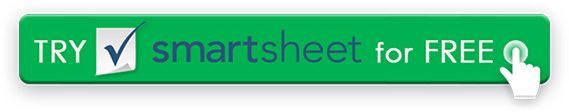 ÉTUDIANTÉTUDIANTCARTE D'ÉTUDIANTENSEIGNANTENSEIGNANTGRADEDATEOBJECTIF DE CROISSANCEOBJETRIT D'AUTOMNECROISSANCE DE RIT POINTCIBLE RITRIT DE PRINTEMPSCROISSANCE RÉELLE DE RITCROISSANCE NETTE 
+ OU –MATHÉMATIQUESLECTURELANGUEOBJECTIF DE LA ZONE DE CONTENUOBJECTIF DE LA ZONE DE CONTENUOBJECTIF DE LA ZONE DE CONTENUOBJECTIF DE LA ZONE DE CONTENUOBJECTIF DE LA ZONE DE CONTENUOBJECTIF DE LA ZONE DE CONTENUOBJECTIF DE LA ZONE DE CONTENUMATHÉMATIQUESZONE D'OBJECTIFZONE D'OBJECTIFGAMME D'AUTOMNEGAMME D'AUTOMNEGAMME DE RESSORTSGAMME DE RESSORTSRIT GLOBALTOMBERSOURCEOBJECTIF MATHÉMATIQUELECTUREZONE D'OBJECTIFZONE D'OBJECTIFGAMME D'AUTOMNEGAMME D'AUTOMNEGAMME DE RESSORTSGAMME DE RESSORTSRIT GLOBALTOMBERSOURCEOBJECTIF DE LECTURELANGUEZONE D'OBJECTIFZONE D'OBJECTIFGAMME D'AUTOMNEGAMME D'AUTOMNEGAMME DE RESSORTSGAMME DE RESSORTSRIT GLOBALTOMBERSOURCEOBJECTIF LINGUISTIQUEÉTUDIANTÉTUDIANTPARENTPARENTENSEIGNANTENSEIGNANTSIGNATURES
DÉMENTITous les articles, modèles ou informations fournis par Smartsheet sur le site Web sont fournis à titre de référence uniquement. Bien que nous nous efforcions de maintenir les informations à jour et correctes, nous ne faisons aucune déclaration ou garantie d'aucune sorte, expresse ou implicite, quant à l'exhaustivité, l'exactitude, la fiabilité, la pertinence ou la disponibilité en ce qui concerne le site Web ou les informations, articles, modèles ou graphiques connexes contenus sur le site Web. Toute confiance que vous accordez à ces informations est donc strictement à vos propres risques.